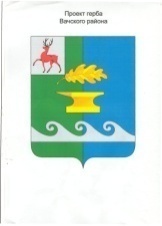 Администрация Чулковского сельсоветаВачского муниципального района Нижегородской областиПОСТАНОВЛЕНИЕот 04.04.2022                                                                                                     № 11О проведении мероприятий по благоустройству                                                              и санитарной очистке территории Чулковского сельсовета                             Вачского муниципального района Нижегородской области        В соответствии с Распоряжением Правительства Нижегородской области от 30.03.2009 г. № 564-р «О проведении мероприятий по благоустройству и санитарной очистке территории Нижегородской области», Постановлением администрации Вачского муниципального района Нижегородской области от 04.04.2022 г. № 212 «О проведении мероприятий по благоустройству и санитарной очистке территорий населенных пунктов Вачского муниципального района Нижегородской области», в целях повышения уровня благоустройства и санитарного состояния на территории Чулковского сельсовета Вачского муниципального района Нижегородской области администрация Чулковского сельсовета постановляет:           1. Провести с 05 апреля по 15 мая 2022 года мероприятия по благоустройству и санитарной очистке территории Чулковского сельсовета Вачского муниципального района Нижегородской области.        2. Рекомендовать руководителям предприятий и организаций всех форм собственности, расположенных на территории Чулковского сельсовета, а также населению по месту жительства  в границах территорий, указаных в Правилах благоустройства и содержания территории Чулковского сельсовета, провести мероприятия по благоустройству и санитарной очистке закрепленных территорий согласно приложению к настоящему постановлению:        2.1. Осуществлять контроль за проведением мероприятий по благоустройству и санитарной очистке на закрепленных территориях.        2.2. Еженедельно (в срок до 8 апреля, 15 апреля, 22 апреля, 29 апреля, 6 мая, 13 мая) до 10-00 ч. предоставлять в администрацию Чулковского сельсовета информацию о выполненных мероприятиях по благоустройству и санитарной очистке территории.        3. Для координации работы по проведению мероприятий и подведению итогов создать оперативную группу в следующем составе:         Калякина О.Е. – специалист администрации;         Бровко Е.В. – инструктор по пожарной безопасности администрации;         Токарева Н.В. – заведующая Чулковской сельской библиотеки (по согласованию).        4.  Рекомендовать руководителям предприятий и организаций всех форм собственности после завершения мероприятий еженедельно по пятницам, в течении всего летнего периода, производить уборку закрепленных территорий.        5. Настоящее постановление вступает в силу со дня его подписания.        6. Контроль за исполнением настоящего постановления оставляю за собой.Глава  администрации                                                                 Т.Н. Абросимова Приложение к постановлению администрации Чулковского сельсовета Вачского муниципального района Нижегородской области  от 04.04.2022 № 11  Информация по закреплению территорий и ответственных лиц за проведение мероприятий по благоустройству и санитарной очистке территории Чулковского сельсоветаВсе жители Чулковского сельсовета проводят очистку территорий от своих домов до примыкания к ближайшей дороге.№ п/пНаименование предприятия, организацииЗакрепленная территорияОтветственный1ООО «Монолит», госветстанцияТерритория, прилегающая к кладбищу с. Чулково, у здания старой конторы, и бывшей пекарниМакаров А.В.2Библиотека и отделение почтовой связиТерритория вокруг здания и детской площадки на ул. ЦентральнаяТокарева Н.В.3СРЦН Вачского районаТерритория вокруг  здания, проулок от приюта до ул. Колхозная, у памятника 1/3 площади (от дороги по ул. Набережная до зеленых насаждений)Иванова Е.В.4МБОУ Чулковская оошТерритория вокруг здания, у памятника (от церкви до насаждений)Субботина Н.П.5Администрация Чулковского сельсоветаТерритория вокруг здания, проулок от ул. Набережная до ул. КолхознаяАбросимова Т.Н.6Дом КультурыТерритория вокруг здания, вдоль дороги со стороны ул. Садовая до ул. КолхознаяСливко П.Р.7ООО «Престиж»Территория от ул. Садовая до ул. Колхозная, вдоль забораПотанин С.Н.8ИП Филатов Иван АлексеевичТерритория от угла забора здания магазина до липы с информацией по ул. Колхозная Филатов И.А.9ООО «Тандем-СП»Территория вокруг многоквартирных домов до примыкания к дорогамМаркин В.А.10МУП «ЖКХ»Территория вокруг котельной и церквиКруглов А.М.11Участковая больницаТерритория вокруг здания до дороги Разумович В.Е.12Арефинское потребительское общество, магазин № 35 «Ладья»Территория вокруг магазина до примыкания к ближайшим дорогам Кривенков Е.Н.